INDICAÇÃO Nº 81/2019Sugere ao Poder Executivo Municipal que proceda ao conserto do buraco do Dae, localizado na Rua João Candido Rangel, próximo ao número: 229, no Jardim Paulista. (Foto anexa).Excelentíssimo Senhor Prefeito Municipal, Nos termos do Art. 108 do Regimento Interno desta Casa de Leis, dirijo-me a Vossa Excelência para sugerir ao setor competente que proceda ao conserto do buraco, localizado na Rua João Candido Rangel, próximo ao número 229.Justificativa:Fomos procurados por moradores do referido local, solicitando essa providência, pois, segundo eles o referido buraco é antigo e está aumentando, podendo causar transtornos e acidentes.Obs: Este buraco foi causado pelo Dae. Plenário “Dr. Tancredo Neves”, em 07 de Janeiro de 2018.José Luís Fornasari                                                  “Joi Fornasari”                                                    - Vereador -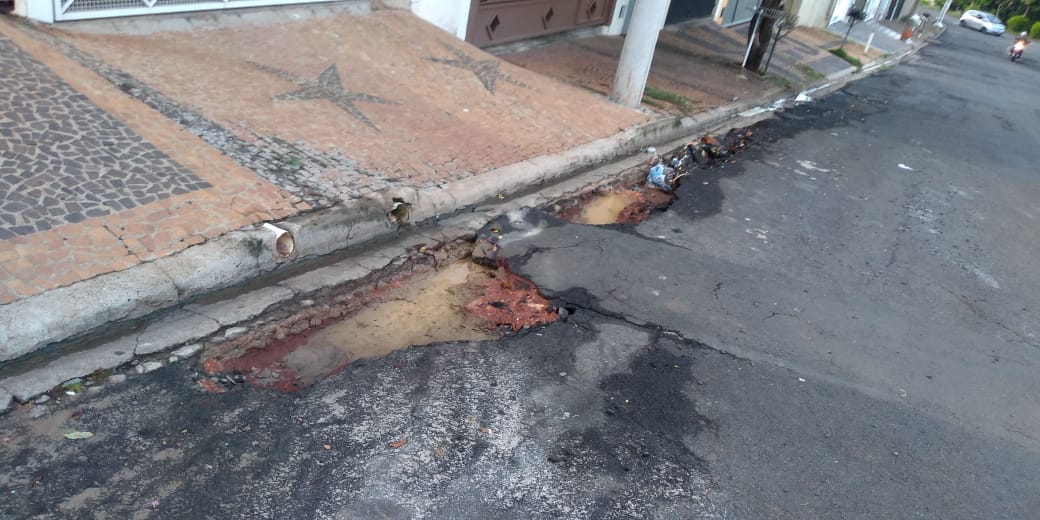 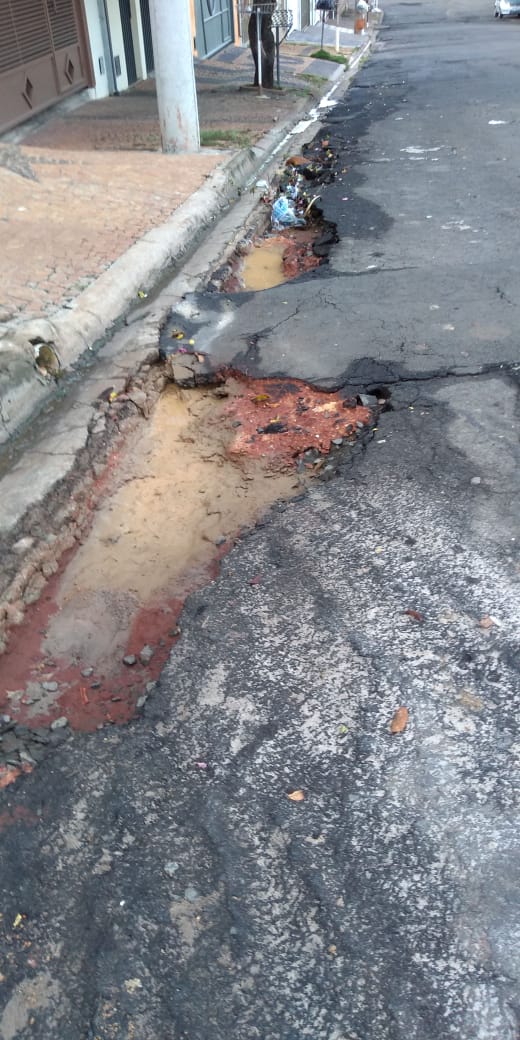 